KEFRI/FIN/F/16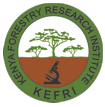 KENYA FORESTRY RESEARCH INSTITUTEANNUAL STOCK TAKING FORMTotal Value of Stock Kshs………………………..Total Value of Deficiency Kshs…………………..Total value of Surplus Khs………………………..Stock Taken By:1………………………………………………..Sign………………..2………………………………………………..Sign………………….3………………………………………………..Sign…………………4……………………………………………….Sign…………………..Ledger card no.Item DescriptionUnit of issueLedger BalancePhysical Bal.Unit PriceValueDeficiencyDeficiency ValueSurplusValue of SurplusRemarks